Wanneer het DWB voorbereidenIdeaal is zo laat mogelijk zodat de meest recente data worden opgeladen. De line up neemt bovendien minder tijd in beslag dan de teamregistratie op papier.
Zie ook vraag 2
Als team 1 en team 2 hun opstelling vanuit thuis apart invoeren, zal dan de volledige opstelling tevoorschijn komen bij het downloaden op de clublaptop?In de meeste gevallen loopt dit goed. Tenzij beide teams gelijktijdig het wedstrijdblad downloaden. Data kan overschreven worden. Daarom blijft het noodzakelijk om alles pas definitief te bevestigen in de sporthal op de wedstrijdlaptop.Onze coach is ook speler. Waar moet ik deze aanduiden?Je moet bij teamline up altijd minstens 1 teamofficial aanduiden. In dit geval dien je de coach bij spelers en bij teamofficials registreren. Dit kan je terugvinden bij de info op de website.Bij teamofficials zijn er meerdere mogelijkehden A,B,C,D. Is de volgorde belangrijk?Bij de teamofficials moet altijd zeker “A” ingevuld worden, vervolgens de volgorde respecteren, zijnde B,C,DAls je spelers van ingeeft bij een wedstrijd van één hogere leeftijdscategorie dan krijg je de melding dat de spelers te jong zijn. Misschien kan deze melding in de toekomst worden verwijderd.Deze melding wordt binnenkort aangepast.Wat als bij de senioren dames de keeper ook een speler is? Gisteren even uitgetest en dan kunnen we ze niet dubbel registreren.Je mag elke speler maar 1x ingeven. 
Voor jeugdteams is het aangewezen om alle spelers als ‘courtplayer’ te registreren. Vaak hebben jeugdspelers nog een dubbele rol: zowel speler als doelwachter. Zie ook opfrissingswebinar van 28/11/2022.
Maar beide keuzes zijn ok want een doelwachter kan ook doelpunten scoren of bestraffingen krijgenKan men tijdens de match nog spelers toevoegen?Ja. Dit is ook toegelicht op de infopagina en bij de andere sessies.
 Je zal wel op de knop ‘Revoke signature’ moeten klikken, vervolgens de aanpassing doen en afronden met de save team line up en je pincode
Je kan  spelers toevoegen na het ingeven van je pincode/starten matchprotocol, evenwel niet vervangen , ook niet na revoke signature.Wat met het wijzigen van rugnummers ?Je kan een op het platform een rugnummer wijzigen maar een speler mag maar één rugnummer hebben. Bovendien, als men tijdens een wedstrijd een rugnummer wijzigt, wordt bij de voorafgaande acties het oude nummer niet vervangen door het nieuwe. 
Als door omstandigheden een speler toch een shirt moet vervangen met een shirt met een  ander nummer kan dit mits akkoord de scheidsrechters maar zonder aanpassing op het DWB. welke acties moet je ondernemen bij half time van de wedstrijd?Je kan in de app een timer laten aflopen, maar dit is niet verplicht. Je kan deze stoppen wanneer de scheids de 2de helft start. Bij start van de 2de helft moet je gewoon de timer weer laten lopen.Wat als pincode van een ploeg niet werkt?Controleer of Deze zaken zijn op te volgen met de keyuser of de clubsecretaris. Als het blad uiteindelijk niet gestart kan worden, is er de noodprocedure moet papieren wedstrijdblad.
Pincode bestaat altijd uit 4 digits!Rapport DWB?Je kan na de release een wedstrijdrapport opvragen via knop interimrapport. Format is een pdf met vermelding van straffen en doelen, datum, teams, uitslag,… Wat je niet vindt is het wedstrijdverloop, t.t.z. wanneer de doelpunten gevallen zijn. Zie ook opfrissingswebinar dd 28/11/22
Een html-bestand kan je ook downloaden als je op de pagina bent waar de pincodes voor de releases gezet worden Deze bevat evenwel dezelfde informatie als het ‘interim report’Een  rapport met het wedstrijdverloop is op dit ogenblik nog niet beschikbaarWedstrijden die met matchcode op de inlogpagina verschijnen krijgen we soms niet weg. Hoe dit op te lossen?Moeten we zowel een ingevuld papieren wedstrijdblad als een DWB voorzien?Neen, zeker niet. We moeten dubbel werk zoveel mogelijk vermijden. Het DWB wordt gebruikt op zeer grote schaal in andere landen. Er lopen wel eens zaken mis, maar dat is al bij al beperkt. De andere federaties die er al mee werken melden weinig problemen.
Zie ook fiche ‘alternatief voor dwb’, terug te vinden op de website
Link: https://www.handbal.be/files/digitaal%20wedstrijdblad/handleiding%20alternatief%20DWB%20220805.pdf Gaat er in de toekomst een knop 2x2min komenVoorlopig is dit niet aan de orde. Gelukkig/Hopelijk hebben we dit maar heel zelden nodig. Aandachtspunt en aanpak werd in opleiding vermeld. 
link: https://www.handbal.be/nl/clubs/handleiding-clubsecretarissen-1/digitaal-wedstrijd Is alles in het Nederlands als we de url gebruiken die we in het begin hebben gekregen?Alles zal in het Engels zijn, met enkele 'foutjes' die nog in het Duits staan. Op termijn bekijken we de optie voor een NL-versie.Is pincode voor de scheidsrechters per wedstrijd of per seizoenScheidsrechters krijgen hierover nog een aparte briefing. Dit zal één persoonlijke code zijn die altijd geldig is en blijft.Wanneer is er een nieuwe cursus TO voorzienDe cursussen tafelofficial worden momenteel nog georganiseerd door de Regio. We werken wel aan een uniformering met een opleiding die je volledig online kan volgen op Vlaams niveau. Wij geven de boodschap wel nog door aan de regio's in afwachting van het nieuwe geüniformeerde platform.Moeten we de spelers ingeven met geboortedatum, of kan dit gewoon met het lidnummer?	Je kan spelers opzoeken op basis van lidnummer, voornaam of achternaamAls de PC uitvalt tijdens de wedstrijd en je moet de papieren versie invullen dan ligt de wedstrijd een tijd stil ?Zoals al eerder gezegd, wordt het digitaal wedstrijdblad al gebruikt in heel veel landen. Dit verloopt behoorlijk probleemloos. Er kan ook met een papieren wedstrijdblad iets mislopen (bv. nat worden) en er is niet voor alles een back-up.Je mag de pincode toch niet doorgeven aan andere clubs?  
Dat klopt maar in geval van onbeschikbaarheid van een DWB zal een papieren wedstrijdblad de oplossing zijn. De thuisploeg dient nadien dit papieren wedstrijdblad nog te registreren in DWB. Voor de line up en de release heeft de thuisploeg de pincode van de betrokken wedstrijd nodig.
Dit is geen probleem vermits je op het einde van die wedstrijd een papieren copie krijgt van het wedstrijdblad zodat je de registratie van het DWB altijd kan controleren. De pincode is ook enkel voor één specifieke wedstrijd. 

Desgevallend kan je de collega-tafelzitter vragen om na de wedstrijd de line-up voor zijn team te registreren en hem, na het invoeren van het matchprotocol,  te vragen om de release ook te ondertekenen met de pincode van zijn teamAls je pc crasht, en je moet daarna de score 20-18 retroactief invullen, hoe moet dat dan ? Je doet dit zo goed mogelijk om daarna de wedstrijd uit te spelen, zie ook onderstaande link. 
https://www.handbal.be/files/digitaal%20wedstrijdblad/handleiding%20alternatief%20DWB%20220805.pdfJe kan dit doen met een backup pc of op papier. Normaal gezien gaat de data altijd op de PC blijven staan. Als de PC echt crasht en niet meer beschikbaar is, zal de data verloren zijn.Als  je over internet beschikt is het een voordeel om tijdens het matchprotocol online te blijven zodat je relatief vlot op een backup pc kan overstappen als er een crash is.
M13/J12 - wedstrijdpunten na elk kwart invullen (dus na 15 minuten) of alles op het einde (na 45 minuten)	Beide zijn mogelijk.Doelpunten bij de jeugd dus niet op tijd registreren of spelersnummer? Of moet dat ernaast op papier?Bij jeugd worden wel de doelpunten geregistreerd. Enkel niet bij J12/M13. Meestal worden via het scorebord de score bijgehouden waardoor je weet wie er wint. 
Het wedstrijdsecretariaat kan op papier de stand bijhouden om te controleren..Bezoekende club heeft geen official dan kan de club de pincode zonder probleem aan de thuisploeg bezorgen?Dit is een afspraak tussen beide teams. Je kan vooraf al je team line up registreren. Je kan de code ook meegeven aan de trainer of een speler. De  team line up verloopt immers sneller dan bij een papieren wedstrijdblad. De code is bovendien maar voor één specifieke wedstrijd van kracht. 
Ter controle kan je onmiddellijk na de wedstrijd nog vragen om via interim report een wedstrijdoverzicht te bezorgen.bij een eventuele crash dient papieren wedstrijdblad ingevuld te worden vanaf de crash en kunnen de acties later kunnen ingebracht worden op het DWB.	Het belangrijkste is inderdaad dat de wedstrijd zo snel mogelijk hervat kan worden.Maakt bij het ingeven van de wedstrijdpunten de volgorde van de wedstrijdpunten dan uit bij JM12/M13?De volgorde van wedstrijdpunten is niet van belang en aan wie je deze toewijst ook niet.
Je registreert het totaal van de wedstrijdpunten door gebruik te maken van het registreren van goals.
Je kan volgende wedstrijdpunten noteren 0,1,2,3,4,5 of 6
0 = 3 sets verloren
1= 1 set gelijk en 2 sets verloren
2= 1 set gewonnen of 2 sets gelijk en 1 verloren
3= 3 sets gelijk of 1gelijk en 1 gewonnen en 1 verloren
4= 2 sets gewonnen 1 set verloren of 1 set gewonnen en 2 sets gelijk
5= 2 sets gewonnen en 1 set gelijk
6 = 3 sets gewonnenWat doen we met de eerder ingevoerde  papieren wedstrijdbladen? De ingevulde papieren wedstrijdbladen diende tot en met het weekend van 26-27 november nog via scan te worden bezorgd aan je regio, VHV/KBHB.
De  originele papieren van dit seizoen dien je bij te houden want ze kunnen gedurende 22-23 nog opgevraagd worden door de federatie.Bezoekers moet alles opnieuw ingeven vlak voor de match in de sporthal terwijl dit vooraf reeds was klaargezet. We hebben gemerkt dat dit nog wel eens voorkomt. Dit is wellicht te wijten aan het moment wanneer de thuisploeg het blad gedownload heeft. Het is aangewezen om het wedstrijdblad zo laat mogelijk klaar te maken. De tijd die je nodig hebt om de teams te registreren is aanzienlijk korter geworden. Wacht evenwel niet te lang zodat mogelijk verbindingsproblemen of registratie-issues tijdig kunnen ondervangen worden. Door het DWB regelmatig te gebruiken zal je ongetwijfeld handiger worden en ondertussen trachten we samen met de ontwikkelaar de tool verder te optimaliserenWijziging van de kleuren van het teamWanneer de team line up bevestigd is dmv pincode, kan de kleur niet meer veranderd worden, tenzij je op ‘revoke signature’ klikt, vervolgens de kleur aanpast,  klikt op ‘save team lineup’ en tenslotte de pincode ingeeft.Na het klikken op ‘finish match’ kan je evenwel niets meer veranderenTeam timeouts jm12/m13Op datum van 04/12 zijn er 2 tijdsissues bij jm12/m13:
	a. DWB heeft 2x 45 minuten voorzien ipv 1 x 45 min
	b. doordat DWB nog 2 x 45 minuten heeft voorzien kan je de 3e TO in 1e 45 min niet
registreren
Voorlopige oplossing: time outs niet registreren in DWB kan wel via het scorebord/wedstrijdklok.Geen  time-outs bij m17 wedstrijden Er waren geen Team Time outs beschikbaar in het digitale wedstrijdblad.  Groene vakjes ontbreken volledig. Klopt. De instellingen in Big Captain voor m17 stonden niet correct. Dit is ondertussen opgelostWaarnemer niet terug te vinden op interim reportKlopt. Je vindt waarnemer wel terug door in te loggen met matchcode en te klikken op release. Dan vind je een meer gedetailleerd report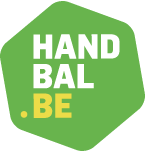 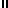 